Name of Journal: World Journal of Clinical CasesManuscript NO: 72704Manuscript Type: LETTER TO THE EDITORImproving outcomes in geriatric surgery: Is there more to the equation?Goh SSN et al. Improving outcomes in geriatric surgerySerene SN Goh, Clement LK ChiaSerene SN Goh, Clement LK Chia, Department of General Surgery, Khoo Teck Puat Hospital, Singapore 768828, SingaporeAuthor contributions: Goh ssn conceptualized and wrote the manuscript; Chia CLK conceptualized, vetted and approved the manuscript.Corresponding author: Clement LK Chia, FRCS, Assistant Professor, Department of General Surgery, Khoo Teck Puat Hospital, 90 Yishun Central, Singapore 768828, Singapore. clemchia84@gmail.comReceived: October 25, 2021Revised: March 7, 2022Accepted: April 3, 2022Published online: May 6, 2022AbstractThe era of geriatric surgery has arrived with increased global life expectancy. The need to optimize outcomes in this group of patients goes beyond traditional outcomes such as postoperative morbidity and mortality indicators. Recognizing risk factors that impact adverse surgical outcomes such as frailty and sarcopenia, individualizing optimization strategies such as prehabilitation and a multidisciplinary geriatric surgical service have been shown to improve postoperative outcomes and help the older surgical patient regain premorbid function and maintain quality of life. There needs to be a concerted effort to increase awareness of this increasingly important topic in practicing surgeons around the world to meet the challenges of the aging population.Key Words: Geriatric surgery; Risk factors; Prehabilitation; Surgical outcomes; Frailty©The Author(s) 2022. Published by Baishideng Publishing Group Inc. All rights reserved.Citation: Goh SSN, Chia CLK. Improving outcomes in geriatric surgery: Is there more to the equation? World J Clin Cases 2022; 10(13): 4321-4323URL: https://www.wjgnet.com/2307-8960/full/v10/i13/4321.htmDOI: https://dx.doi.org/10.12998/wjcc.v10.i13.4321Core Tip: Care for the older surgical patient should not only be focused on traditional outcomes of “time to scan, time to surgery or length of stay.” An individualized comprehensive approach taking into consideration premorbid function, comorbidities, personal wishes, quality of life and functional recovery should also be incorporated to ensure that care for this special group of patients is holistic and complete.TO THE EDITORThe rise in geriatric surgery over the recent decade can be attributed to increased life expectancy, advances in surgical and anesthetic techniques coupled with improved socioeconomic conditions. In tandem with the population aging globally, the elderly are expected to make up almost half of Singapore’s population by 2050.Veering[1] suggested that half of the population over the age of 65 will require some form of surgery at least once in their lives. Hence, the challenge of operating on elderly patients with increased perioperative risks seems an inevitable one. The literature has shown that elderly patients fare worse than their younger counterparts in terms of postoperative complications, morbidity and length of stay after both elective[2] and emergency surgeries[3,4]. Therein explains the growing interest in optimizing postoperative outcomes for the elderly.A myriad of studies has explored modifiable factors that adversely impact outcomes such as frailty and sarcopenia. The subsequent introduction of prehabilitation as a solution to mitigate frailty and sarcopenia was shown to be a protective strategy for postoperative complications in high-risk patients undergoing elective abdominal surgery[5]. Multidisciplinary and multimodal programs catered for the elderly have also shown a reduction in length of hospital stay in our institute[6]. Similarly, a systematic review by Bagnall et al[7] demonstrated that elderly patients had fewer complications and shorter hospital stay when managed within an enhanced recovery after surgery program as compared to conventional care. In terms of emergency surgery, the National Emergency Laparotomy Audit has also reported improved outcomes in the elderly secondary to increased perioperative geriatrician input within their laparotomy pathway.Last but not least, the adoption of a specialized geriatric surgical service promises to align team members to a common goal, promote productivity and communication and foster ownership to prevent fragmentation of elderly care[8]. The aforementioned strategies may continue to improve conventional measurable outcomes in elderly patients undergoing surgery. However, it is of essence to understand that the process of recovery for the elderly commences at the time of diagnosis and does not cease until the patient has regained a functional capacity similar to his or her premorbid state and has integrated back to society[9]. Lowered surgical mortality risk itself does not obviate the possibility of postoperative debilitation and loss of independence in the elderly. These intangible factors are important in the equation for geriatric surgery.The decision to offer major surgery to the elderly should also be individualized to their premorbid function, comorbidities, personal wishes and considerations with regards to postoperative quality of life. Furthermore, multimodal programs such as the National Emergency Laparotomy Audit may overemphasize efficiency of processes given the time critical nature of the underlying etiology for emergency laparotomies. However, the geriatric surgical equation in the elderly surpasses the mere equation of “time to scan, time to surgery or length of stay.” Reasonable time should be given to address the wishes and concerns of the elderly and their families while deciding on major surgery.While the growing interest and development in the field of geriatric surgery has been heartening, the greatest challenge remains in the sustainability of these efforts. Moving forward there should be more focus on dedicated geriatric services to facilitate holistic recovery of the elderly post major surgery. Regular audits and cross institutional collaboration are ways to ensure quality care for our elderly patients.REFERENCES1 Veering BT. Management of anaesthesia in elderly patients. Curr Opin Anaesthesiol 1999; 12: 333-336 [PMID: 17013334 DOI: 10.1097/00001503-199906000-00014]2 Wang Z, Tan KY, Tan P. Functional outcomes in elderly adults who have undergone major colorectal surgery. J Am Geriatr Soc 2013; 61: 2249-2250 [PMID: 24329835 DOI: 10.1111/jgs.12584]3 Goh SS, Ong MW, Lim WW, Hu HH, Wong YC, Naidu K, Goo JT. Emergency Laparotomy Outcomes: Higher First-Year Mortality in the Elderly. Ann Acad Med Singap 2020; 49: 166-170 [PMID: 32301479 DOI: 10.47102/annals-acadmedsg.19095]4 Yeo LSH, Goo TT, Tan KY. Geriatric emergency laparotomy patients in a general hospital in Singapore. ANZ J Surg 2019; 89: E47 [PMID: 30756499 DOI: 10.1111/ans.14950]5 Souwer ETD, Bastiaannet E, de Bruijn S, Breugom AJ, van den Bos F, Portielje JEA, Dekker JWT. Comprehensive multidisciplinary care program for elderly colorectal cancer patients: "From prehabilitation to independence". Eur J Surg Oncol 2018; 44: 1894-1900 [PMID: 30266205 DOI: 10.1016/j.ejso.2018.08.028]6 Chia CL, Mantoo SK, Tan KY. 'Start to finish trans-institutional transdisciplinary care': a novel approach improves colorectal surgical results in frail elderly patients. Colorectal Dis 2016; 18: O43-O50 [PMID: 26500155 DOI: 10.1111/codi.13166]7 Bagnall NM, Malietzis G, Kennedy RH, Athanasiou T, Faiz O, Darzi A. A systematic review of enhanced recovery care after colorectal surgery in elderly patients. Colorectal Dis 2014; 16: 947-956 [PMID: 25039965 DOI: 10.1111/codi.12718]8 Tan KY, Tan P, Tan L. A collaborative transdisciplinary "geriatric surgery service" ensures consistent successful outcomes in elderly colorectal surgery patients. World J Surg 2011; 35: 1608-1614 [PMID: 21523500 DOI: 10.1007/s00268-011-1112-9]9 Tan KY. Geriatric Surgery Service - Our Journey Piloting in Colorectal Surgery and Future Challenges. Ann Acad Med Singap 2017; 46: 317-320 [PMID: 28920132]FootnotesConflict-of-interest statement: All authors declare no conflicts of interest.Open-Access: This article is an open-access article that was selected by an in-house editor and fully peer-reviewed by external reviewers. It is distributed in accordance with the Creative Commons Attribution NonCommercial (CC BY-NC 4.0) license, which permits others to distribute, remix, adapt, build upon this work non-commercially, and license their derivative works on different terms, provided the original work is properly cited and the use is non-commercial. See: https://creativecommons.org/Licenses/by-nc/4.0/Provenance and peer review: Invited article; Externally peer reviewed.Peer-review model: Single blindPeer-review started: October 25, 2021First decision: March 7, 2022Article in press: April 3, 2022Specialty type: SurgeryCountry/Territory of origin: SingaporePeer-review report’s scientific quality classificationGrade A (Excellent): 0Grade B (Very good): 0Grade C (Good): CGrade D (Fair): 0Grade E (Poor): 0P-Reviewer: Ghannam WM, Egypt S-Editor: Ma YJ L-Editor: Filipodia P-Editor: Guo X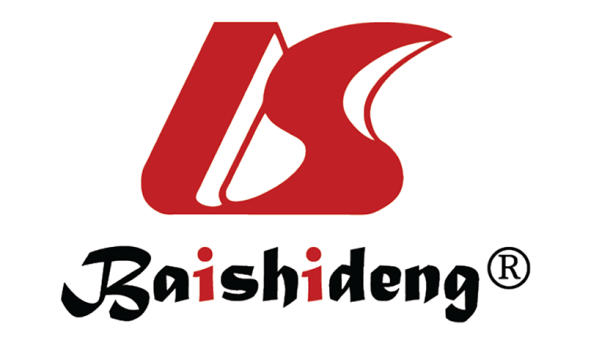 Published by Baishideng Publishing Group Inc7041 Koll Center Parkway, Suite 160, Pleasanton, CA 94566, USATelephone: +1-925-3991568E-mail: bpgoffice@wjgnet.comHelp Desk: https://www.f6publishing.com/helpdeskhttps://www.wjgnet.com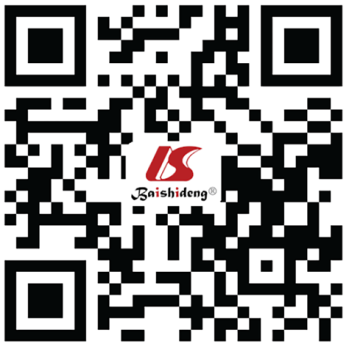 © 2022 Baishideng Publishing Group Inc. All rights reserved.